ROS.6220.11.2023				                                                Trzebnica, 14 września 2023 r.Obwieszczenieo wszczęciu postępowaniaZgodnie z art. 10 § 1, art. 61 § 4 oraz art. 49 ustawy z dnia 14 czerwca 1960 r. Kodeks postępowania administracyjnego (t.j. Dz. U. z 2023 r. poz. 775, z późn. zm.), w powiązaniu z art. 74 ust. 3 ustawy 
z dnia 3 października 2008 r. o udostępnianiu informacji o środowisku i jego ochronie, udziale społeczeństwa w ochronie środowiska oraz o ocenach oddziaływania na środowisko (t.j. Dz. U. z 2023 r., poz. 1094, 
z późn. zm.)zawiadamiamże w dniu 6 września 2023 r. na żądanie Agnieszki Olek ECOGITO, Rańsko 19, 66 – 330 Pszczew zostało wszczęte postępowanie administracyjne w sprawie wydania decyzji o środowiskowych uwarunkowaniach dla przedsięwzięcia pn. Centrum Aktywności Gospodarczej w Trzebnicy, gmina Trzebnica, powiat trzebnicki, województwo dolnośląskie.Zgodnie z art. 10 Kpa informuję, że strony mogą brać czynny udział na każdym etapie postępowania, zapoznać się z materiałem dowodowym zgromadzonym w przedmiotowej sprawie oraz wnosić uwagi i wnioski do toczącego się postępowania. Dokumenty będą wyłożone do wglądu w siedzibie Urzędu Miejskiego 
w Trzebnicy, Wydział Rolnictwa i Ochrony Środowiska, pl. Piłsudskiego 1, 55 – 100 Trzebnica, w godzinach pracy urzędu. Stronom przysługuje prawo do wniesienia ponaglenia do Samorządowego Kolegium Odwoławczego we Wrocławiu, za pośrednictwem Burmistrza Gminy Trzebnica.Jednocześnie informuję, że zgodnie z art. 106 § 1 i 2 Kpa, w powiązaniu z art. 64 ust. 1, pkt 1, 2 i 4 ustawy o udostępnianiu informacji o środowisku i jego ochronie, udziale społeczeństwa w ochronie środowiska oraz o ocenach oddziaływania na środowisko wystąpiono o opinie dotyczące obowiązku przeprowadzenia oceny oddziaływania na środowisko i związanej z tym potrzeby sporządzenia raportu oddziaływania przedsięwzięcia na środowisko do:Regionalnego Dyrektora Ochrony Środowiska we Wrocławiu, ul. Jana Długosza 68, 51 - 162 Wrocław,Państwowego Powiatowego Inspektora Sanitarnego w Trzebnicy, ul. Kościuszki 10, 
55 - 100 Trzebnica,Dyrektora Zarządu Zlewni we Lesznie Państwowego Gospodarstwa Wodnego Wody Polskie, 
ul. Chociszewskiego 12, 64 – 100 Leszno.Ponieważ liczba stron postępowania przekracza 10 o czynnościach organu strony zostają powiadomione poprzez publiczne obwieszczenie.Otrzymują:WnioskodawcaStrony postępowania poprzez obwieszczenie zgodnie z art. 49 Kpa.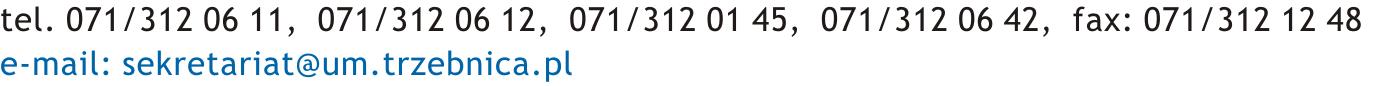 